Publicado en Madrid el 14/12/2018 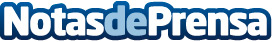 Ana Palacio y González-Páramo abogan por una Europa garante del libre comercioLa exministra de Asuntos Exteriores y el consejero ejecutivo responsable de economía, regulación y relaciones institucionales de BBVA analizaron las consecuencias del proteccionismo de Donald Trump en el Observatorio EOI de la Economía, celebrado ayer en EOI Madrid. Ambos coincidieron en que Europa debe jugar un papel determinante en la defensa del libre comercio frente a las políticas norteamericanasDatos de contacto:Carolina PradaDepartamento de Comunicación EOI91 207 03 80Nota de prensa publicada en: https://www.notasdeprensa.es/ana-palacio-y-gonzalez-paramo-abogan-por-una Categorias: Internacional Finanzas Industria Téxtil http://www.notasdeprensa.es